Załącznik nr 3 do Regulaminu udostępniania zbiorówMuzeum Marii Konopnickiej w ŻarnowcuWNIOSEK O PRZEPROWADZENIE KWERENDY 
W MUZEUM MARII KONOPNICKIEJ W ŻARNOWCUImię i nazwisko wnioskodawcyImię i nazwisko wnioskodawcyNazwa instytucjiNazwa instytucjiAdres do korespondencji, adres email oraz nr telefonuAdres do korespondencji, adres email oraz nr telefonuCel kwerendy: tytuł wystawy, tytuł publikacji, praca naukowo-badawcza, inny.Cel kwerendy: tytuł wystawy, tytuł publikacji, praca naukowo-badawcza, inny.Temat kwerendy oraz Dział Muzeum, w którym ma zostać przeprowadzonaTemat kwerendy oraz Dział Muzeum, w którym ma zostać przeprowadzonaWnioskowany termin kwerendyWnioskowany termin kwerendyInformacja o osobie /instytucji przeprowadzającej kwerendęInformacja o osobie /instytucji przeprowadzającej kwerendęKwerenda samodzielna przeprowadzona przez wnioskodawcę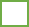 Kwerenda przeprowadzona przez pracownika Muzeum w ŻarnowcuDodatkowe informacje: (opcjonalnie)Dodatkowe informacje: (opcjonalnie)Dodatkowe informacje: (opcjonalnie)Dodatkowe informacje: (opcjonalnie)Ja niżej podpisana/y informuję, że zapoznałam/em się z klauzulą informacyjną Muzeum Marii Konopnickiej w Żarnowcu i wyrażam zgodę na przetwarzanie moich danych osobowych przez Muzeum celem rozpatrzenia mojego wniosku o udostępnienie wizerunku/ów obiektów jak również przeprowadzenie dalszych procedur wynikających z działań statutowych Muzeum.Ja niżej podpisana/y informuję, że zapoznałam/em się z klauzulą informacyjną Muzeum Marii Konopnickiej w Żarnowcu i wyrażam zgodę na przetwarzanie moich danych osobowych przez Muzeum celem rozpatrzenia mojego wniosku o udostępnienie wizerunku/ów obiektów jak również przeprowadzenie dalszych procedur wynikających z działań statutowych Muzeum.Ja niżej podpisana/y informuję, że zapoznałam/em się z klauzulą informacyjną Muzeum Marii Konopnickiej w Żarnowcu i wyrażam zgodę na przetwarzanie moich danych osobowych przez Muzeum celem rozpatrzenia mojego wniosku o udostępnienie wizerunku/ów obiektów jak również przeprowadzenie dalszych procedur wynikających z działań statutowych Muzeum.Ja niżej podpisana/y informuję, że zapoznałam/em się z klauzulą informacyjną Muzeum Marii Konopnickiej w Żarnowcu i wyrażam zgodę na przetwarzanie moich danych osobowych przez Muzeum celem rozpatrzenia mojego wniosku o udostępnienie wizerunku/ów obiektów jak również przeprowadzenie dalszych procedur wynikających z działań statutowych Muzeum.Miejscowość i data:Czytelny podpis wnioskodawcy/ pieczęć reprezentowanej instytucji:Czytelny podpis wnioskodawcy/ pieczęć reprezentowanej instytucji:Czytelny podpis wnioskodawcy/ pieczęć reprezentowanej instytucji: